Название программыРабочая программа учебного курса «Основы безопасности жизнедеятельности» на уровень основного общего образованияКласс8-9 классыУчебник1. Учебник для учащихся 8 классов общеобразовательных учреждений/ под ред.  А. Т. Смирнова - М.: Просвещение, 2017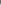 2. Учебник для учащихся 8 классов общеобразовательных учреждений/ под ред.  А. Т. Смирнова - М.: Просвещение, 2017Количество часов8 классы -34 часа (1 час в неделю)9 классы -34 часа (1 час в неделю)Цель курсаЦелью изучения и освоения программы по ОБЖ является: освоение обучающимися знаний о безопасном поведении в повседневной жизнедеятельности;понимание обучающимися личной и общественной значимости современной культуры безопасности жизнедеятельности, ценностей гражданского общества, в том числе гражданской идентичности и правового поведения;понимание необходимости беречь и сохранять свое здоровье как индивидуальную и общественную ценность;понимание необходимости следовать правилам безопасного поведения в опасных и чрезвычайных ситуациях природного, техногенного и социального характера;понимание необходимости сохранения природы и окружающей среды для полноценной жизни человека;освоение обучающимися умений экологического проектирования безопасной жизнедеятельности с учетом природных, техногенных и социальных рисков;понимание роли государства и действующего законодательства в обеспечении национальной безопасности и защиты населения от опасных и чрезвычайных ситуаций природного, техногенного и социального характера, в том числе от экстремизма, терроризма и наркотизма;освоение умений использовать различные источники информации и коммуникации для определения угрозы возникновения опасных и чрезвычайных ситуаций;освоение умений предвидеть возникновение опасных и чрезвычайных ситуаций по характерным признакам их проявления, а также на основе информации, получаемой из различных источников;освоение умений оказывать первую помощь пострадавшим;освоение умений готовность проявлять предосторожность в ситуациях неопределенности;освоение умений принимать обоснованные решения в конкретной опасной (чрезвычайной) ситуации с учетом реально складывающейся обстановки и индивидуальных возможностей;освоение умений использовать средства индивидуальной и коллективной защиты.понимание необходимости защиты личности, общества и государства Структура курсаОсновы комплексной безопасности:Защите населения в местах с неблагоприятной экологической обстановкой Основные правила пользования бытовыми приборами и инструментами, средствами бытовой химии. Безопасность на дорогах. Пожар, его причины и последствия. Правила поведения при пожаре.  Правила поведения у воды и оказания помощи на воде. Правила безопасности в туристических походах и поездках. Правила безопасности в ситуациях криминогенного характера (квартира, улица, подъезд, лифт, карманная кража, мошенничество, самозащита покупателя).Защита населения Российской Федерации от чрезвычайных ситуаций:Чрезвычайные ситуации природного характера и защита населения от Средства индивидуальной защиты. Чрезвычайные ситуации техногенного характера и защита населения от  Действия по сигналу «Внимание всем!». Эвакуация населения.Основы противодействия терроризму, экстремизму и наркотизму в Рф:Пути и средства вовлечения подростка в террористическую, экстремистскую и наркотическую деятельность.Ответственность несовершеннолетних за правонарушения. Личная безопасность при террористических актахОсновы здорового образа жизниОсновные понятия о здоровье и здоровом образе жизни. Вредные привычки и их влияние на здоровье. Семья в современном обществе. Права и обязанности супругов. Основы медицинских знаний и оказание первой помощиОсновы оказания первой помощи.Основные неинфекционные и инфекционные заболевания, их профилактика. 